Załącznik nr 1. Mapka z zaznaczonym terenem magazynowania drewna.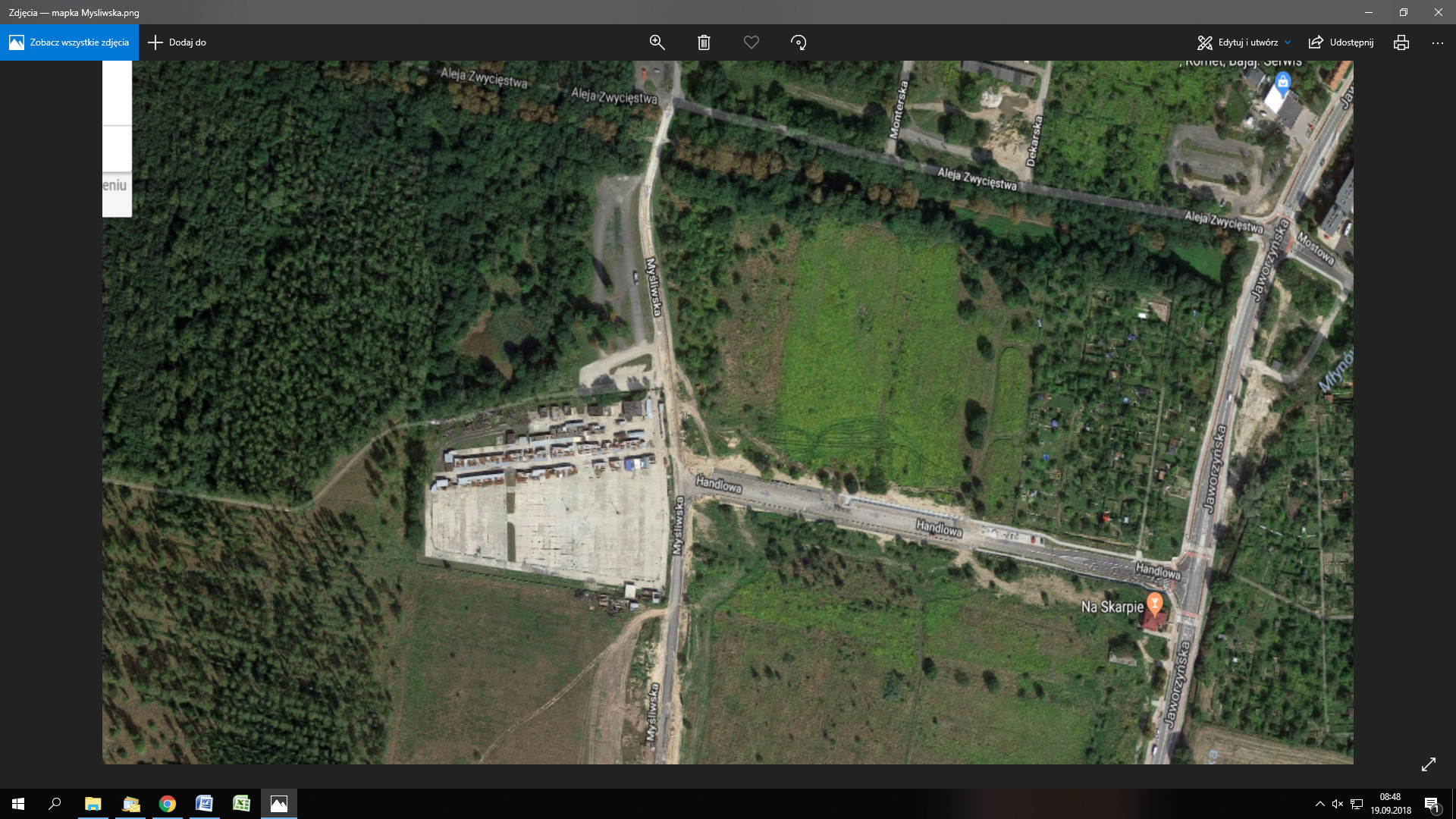 Miejsce składowania drewna				ulica Myśliwska  			 ulica Jaworzyńska